

30TH ANNIVERSARY FUNDRAISING CAMPAIGN 
SAMPLE SOCIAL POST FOR CHAMBERFRIENDS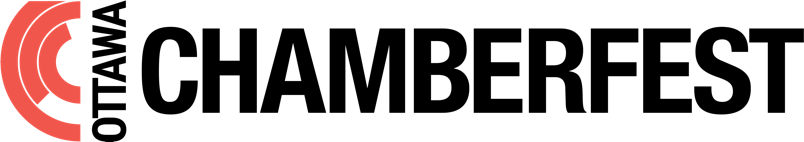 Please consider posting about the campaign on your social channels using the text below (or some version of your own!) and the accompanying graphics. Please ensure you include #Chamberfest30 so we can share your support.This spring, I’m helping raise money for a charity that is close to my heart: Ottawa Chamberfest!This year marks the 30th anniversary of Ottawa Chamberfest. Despite its impressive history and growth, the organization is facing very difficult times as a result of unanticipated grant losses. To help offset this loss, Chamberfest is aiming to raise $100,000 before this year’s Summer Festival.Please consider donating in whatever amount you can to the #Chamberfest30 campaign. I know there are many worthy causes, but I think we need meaningful shared experiences to look forward to right now—experiences like Chamberfest events.
To donate visit chamberfest.com.

#MusicLovers #CanadianMusic #ClassicalMusic